НАКАЗПО ГАННІВСЬКІЙ ЗАГАЛЬНООСВІТНІЙ ШКОЛІ І-ІІІ СТУПЕНІВПЕТРІВСЬКОЇ РАЙОННОЇ РАДИ КІРОВОГРАДСЬКОЇ ОБЛАСТІвід 10 грудня 2019 року                                                                                            № 252с. ГаннівкаПро підсумки проведення громадського огляду організаціїгурткової роботи та розвиткутворчості серед учнівської молодіВідповідно до річного плану роботи школи та наказу директора Ганнівської загальноосвітньої школи І-ІІІ ступенів від 02.12.2019 року № 249 «Про проведення громадського огляду організації гурткової роботи та розвитку творчості серед учнівської молоді» Заступником директора з навчально-виховної роботи Ганнівської загальноосвітньої школи І-ІІІ ступенів Щурик О.О., заступником завідувача з навчально-виховної роботи Володимирівської загальноосвітньої школи І-ІІ ступенів, філії Ганнівської загальноосвітньої школи І-ІІІ ступенів Погорєлою Т.М., заступником завідувача з навчально-виховної роботи Іскрівської загальноосвітньої школи І-ІІІ ступенів, філії Ганнівської загальноосвітньої школи І-ІІІ ступенів Бондарєвою Н.П. з 02 по 10 грудня 2019 року по школах проводився громадський огляд організації гурткової роботи та розвитку творчості серед учнівської молоді з метою оцінки її ефективності та впливу на розвиток творчого потенціалу учнів. За результатами огляду матеріали було узагальнено в довідках (додаток 1, 2, 3).Враховуючи зазначене в довідках НАКАЗУЮ:Керівникам гуртків та спортивних секцій:1) вдосконалювати систему гурткової роботи, знаходити нові форми роботи, використовувати інтерактивні форми роботи;2) впродовж року вести записи на сторінках журналу про закінчені роботи, заповнювати сторінку масова та суспільно-корисна робота членів гуртка,участь у змаганнях, турнірах, походах, екскурсіях, експедиціях.2. Класним керівникам постійно до гурткової роботи залучати учнів із соціально незахищених сімей та дітей, які потребують особливої уваги з боку вчителів.3. Заступнику директора з навчально-виховної роботи Ганнівської загальноосвітньої школи І-ІІІ ступенів ЩУРИК О.О., заступнику завідувача з навчально-виховної роботи Володимирівської загальноосвітньої школи І-ІІ ступенів, філії Ганнівської загальноосвітньої школи І-ІІІ ступенів ПОГОРЄЛІЙ Т.М., заступнику завідувача з навчально-виховної роботи Іскрівської загальноосвітньої школи І-ІІІ ступенів, філії Ганнівської загальноосвітньої школи І-ІІІ ступенів БОНДАРЄВІЙ Н.П. провести з керівниками гуртків та спортивних секцій практичне заняття по вимогам до ведення записів у журналах планування та обліку роботи гуртків у 2019/2020 навчальному році.Контроль за виконанням даного наказу покласти на заступника директора з навчально-виховної роботи Ганнівської загальноосвітньої школи І-ІІІ ступенів ГРИШАЄВУ О.В., завідувача Володимирівської загальноосвітньої школи І-ІІ ступенів, філії Ганнівської загальноосвітньої школи І-ІІІ ступенів МІЩЕНКО М. І., завідувача Іскрівської загальноосвітньої школи І-ІІ ступенів, філії Ганнівської загальноосвітньої школи І-ІІІ ступенів ЯНИШИНА В.М.Директор школи                                                                                   О.КанівецьЗ наказом ознайомлені:                                                                      О.ГришаєваО.ЩурикМ.МіщенкоТ.ПогорєлаВ.ЯнишинН.БондарєваДодаток 1до наказу директора школивід 10.12.2019 № 252Довідка про результати проведення громадського огляду організації гурткової роботи у Ганнівській загальноосвітній школі І-ІІІ ступенівВажливою складовою виховної роботи в школі є охоплення учнів гуртковою позакласною та позаурочною роботою, що дає можливість продовжити процес формування лідерських, творчих якостей, соціальної активності учнів. Відповідно наказу директора Ганнівської загальноосвітньої школи І-ІІІ ступенів від 02.12.2019 року № 249 «Про проведення громадського огляду організації гурткової роботи та розвитку творчості серед учнівської молоді»  заступником директора з навчально-виховної роботи Ганнівської загальноосвітньої школи І-ІІІ ступенів Щурик О.О. з 27 листопада по 10 грудня 2019 року в школі проводився громадський огляд організації гурткової роботи. За результатами огляду матеріали було узагальнено в довідці.У закладі працюють 3 гуртки та одна секція МАН на базі ЦДЮТ за різними напрямами: історико-краєзнавчий, спортивний, гуманітарний та галузі «Фізика та астрономія», а саме:Гурток «Старт» (волейбол) та «Вікторія» (баскетбол), керівник гуртків Пилипенко О.В, вчитель фізичної культури.Гурток «Юні журналісти», керівник гуртка Галіба О.А., вчитель української мови та літератури. Історико-краєзнавчий гурток «Мандрівник», керівник Гришаєва Л.В., вчитель історії.Секція МАН (астрофізика), керівник Коваленкова С.М., вчитель фізики.        Також на базі школи працюють предметні гуртки, гуртки художньо-естетичного напряму: Прем’єра», керівник Щурик Д.О., педагог-організатор; «Декоративне рукоділля», керівник Мартинюк М.А., вчитель трудового навчання; «Розвиток логічного мислення», керівник Висторопська Н.С., вчитель початкових класів; «Юні дослідники», керівник Соломка Т.В., вчитель початкових класів; «Юний декламатор», керівник Ляхович Л.В., вчитель початкових класів.          Гуртковою роботою охоплено 88 учнів, що становить 75% від загальної кількості учнів школи. Гуртки та секції відвідують учні 1-9 класів. До гурткової роботи залучені учні пільгових категорій.Під час громадського огляду роботи гуртків перевірялися питання охоплення учнів школи позаурочною діяльністю, активність їх під час проведення занять, результативність роботи гуртків (проведення виставок, участь в оглядах, олімпіадах, творчих звітах, змаганнях).Під час огляду відвідано гурткові заняття, перевірено плани гурткових та секційних занять, журнали, в яких фіксується облік проведених занять.Роботу гуртків та секцій організовано, враховуючи побажання учнів. Гуртки проводяться згідно затвердженого графіку роботи гуртків та секцій МАН, всі вони працюють у зручний для учнів час. Для роботи гуртків керівниками використовуються чинні навчальні програми з позашкільної освіти, що мають відповідний гриф Міністерства освіти і науки України. Робота всіх гуртків та секцій була спланована у перших числах вересня 2019 року та затверджена адміністрацією школи. Керівники гуртків застосовують різноманітні форми і методи роботи з дітьми, тим самим розвиваючи в них зацікавленість до саморозвитку та самовдосконалення. Вихованці гуртків беруть активну участь у шкільних та районних змаганнях та конкурсах.Журнали гурткової роботи ведуться відповідно до типового положення ведення документації, керівники гуртків проводять облік відвідування занять учнями, гурткова робота спланована згідно з діючими  програмами. Основними напрямками роботи гуртків є закріплення, збагачення та поглиблення знань, набутих дітьми у процесі навчання, розширення загальноосвітнього кругозору, формування інтересів до різних галузей науки, мистецтва, спорту, виявлення і розвиток індивідуальних творчих здібностей та нахилів.Залишається проблемою повне охоплення гуртковою роботою, які потребують додаткової педагогічної уваги.Висновок:Робота гуртків проводиться на належному рівні.Знання, здобуті учнями на гуртках, сприяють всебічному гармонійному їх розвитку.Заняття гуртків ведуться у відповідності до нормативних документів та графіку роботи.Виходячи з вищезазначеного рекомендую:Керівникам гуртків та секцій:провести звіти роботи гуртків у формі виставок робіт, змагань, відкритих занять (двічі на рік);залучати більше учнів  до гурткової роботи.2. Заступнику директора з навчально-виховної роботи Ганнівської загальноосвітньої школи І-ІІІ ступенів ЩУРИК О.О. проводити  моніторинг участі учнів у гуртковій роботі. ЗДНВР   Щурик О.О.                                                          грудень, 2019 рікДодаток 2до наказу директора школивід 10.12.2019 № 252Довідка про результати проведення громадського огляду організації гурткової роботи у Володимирівській загальноосвітній школі І-ІІ ступенів, філії Ганнівської загальноосвітньої школи І-ІІІ ступенів 2019/2020 навчальному році.Відповідно до наказу директора школи від 02.12.2019 року № 249 «Про проведення громадського огляду організації гурткової роботи та розвитку творчості серед учнівської молоді» та з метою забезпечення оптимального функціонування позашкільного педагогічного процесу, удосконалення шляхів реалізації завдань позашкільної освіти, розвитку творчої діяльності учнівської молоді в позаурочний час проводився громадський огляд організації гурткової роботи і розвитку творчості серед учнівської молоді.  Перевірено питання охоплення учнів школи гуртковою роботою, активність їх під час проведення занять, результативність роботи гуртків (проведення виставок, участь в оглядах, творчих звітах тощо). Під час перевірки членами комісії були відвідані гурткові заняття, перевірено та проаналізовано стан ведення журналів, плани гурткових занять, проведено співбесіди із  керівниками гуртків та учнями.Робота керівників гуртків у 2019/2020 навчальному році спрямована на виконання наступних завдань:забезпечення атмосфери безпеки в дитячому колективі, сприятливого морально-психологічного клімату в гуртку;організація різноманітної творчості та суспільно значущої діяльності вихованців, створення умов для успішного самоствердження кожного учня в суспільно корисній діяльності;стимулювання та підтримка творчого розвитку обдарованих дітей;здійснення індивідуальної педагогічної підтримки здобувачів освіти; організація участі учнів у фестивалях, творчих конкурсах, спортивних змаганнях;підтримка дітей, які мають відхилення в поведінці.З’ясовано, що для оптимальної самореалізації підростаючої особистості, розвитку її індивідуальних можливостей і обдарувань, із метою превентивного виховання створено мережу різноманітних гуртків. Станом на 20 листопада 2019 року в школі працює 6 гуртків. Гуртковою роботою охоплено 75 учнів (67,6%). Керівниками гуртків призначено класних керівників та вчителів-предметників. Гуртки працюють згідно  графіка.   	4 гуртки – вокальний «Гармонія» (керівник Іщенко І.В.), історико-краєзнавчий «Джура» (керівник дудник Н.В.), «Велотуризм» (керівник Чвалко В.О.) та хореографічний «Стимул» (керівник Хавренко І.І.) - працюють на базі ЦДЮТ, а 2 гуртки працюють на базі школи  під керівництвом вчителів-предметників.  	До гуртків залучені діти пільгових категорій:29 дітей з багатодітних сімей; 5 дітей - діти учасників АТО; 8 дітей, які позбавлені батьківського піклування;4 дитини-напівсироти;7 дітей із сімей, які потрапили в складні життєві умови;6 дітей із малозабезпечених сімей.У результаті  дослідження визначено, що  учасники вокального гуртка «Гармонія» (керівник Іщенко І.В.) є активними учасниками шкільного та позашкільного життя. За їхньою участю проходять усі загальношкільні виховні заходи, також вони приймають участь у районних конкурсах, оглядах, фестивалях. Як результат, учасники гуртка є постійними учасниками районного фестивалю «Інгулецька росинка», «Коловорот-фест», конкурсі патріотичної пісні. Також учасники гуртка постійно виступають в шкільних агітбригадах і захищають честь нашої школи на районному рівні. Керівник вчасно здійснює відповідний запис у журналі про відсутніх дітей та про проведене заняття. Учні працюють на заняттях з інтересом, старанно, отримують задоволення від відвідування гуртка. Заняття сприяють розвитку музичного слуху дітей, відчуття ритму, музичної  пам’яті, вихованню інтересу до музики та співів. Керівник гуртка знайомить дітей з історією розвитку української народної пісні, а також із сучасним українським музичним мистецтвом.Члени історико-краєзнавчого гуртка «Джура» під керівництвом Дудник Н.В. проводять велику дослідницьку, пошукову роботу. Результати своєї діяльності вони висвітлюють у проектах. Ці роботи демонструються на районних конкурсах, активно приймають участь в районних та всеукраїнських акціях. В ході гурткових занять в учнів виробляється особистісне ставлення до явищ і процесів, які відбувались на території рідного краю. Дудник Н.В., керівник гуртка, формує громадсько-патріотичну позицію учнів, творчу особистість. Учні отримують інтегровані знання з літератури, історії, природничих дисциплін. Гуртківці поглиблюють свої вміння працювати з різними джерелами та картами, готувати повідомлення.  Перший рік працює гурток «Велотуризм» під керівництвом учителя фізичної культури Чвалко В.О. Гурток розрахований на розвиток та популяризацію велоспорту та велотуризму серед учнівської молоді. Він сприяє формуванню здорового способу життя, фізичному загартуванню молоді, зміцненню їх здоров’я, самоствердження, вихованню лідерських якостей. Керівник гуртка створює належні умови для освітньої, культурно-виховної, фізкультурно-спортивної роботи, організовує змістовне дозвілля дітей, прищеплює любов до рідної землі, історії, культури та природи рідного краю.Хореографічний гурток «Стимул» працює під керівництвом Хавренко І.І. Хореографічне виховання має велике значення в естетичному розвитку дитини; засобами танцювального мистецтва воно прищеплює любов до прекрасного. Саме така мета стоїть перед керівником хореографічного гуртка у школі, оскільки естетичне виховання повинно починатися в ранньому віці. Завдання педагога-хореографа полягає в тому, щоб невпинно підвищувати хореографічну культуру дітей, знайомлячи їх з кращими зразками танцювального мистецтва. Крім того, педагог-хореограф повинен навчити своїх вихованців основ танцювального мистецтва, дати їм необхідні знання, навички, танцювальну техніку, враховуючи вікові особливості учнів. Основне завдання – дати учням початкову хореографічну підготовку, виявити нахили дітей і задовольнити потребу в руховій активності; розвинути почуття ритму, хореографічну виразність, координацію рухів та ін.  Ми маємо три групи: молодшу (1-4кл.), середню (5-6 кл.) та  старшу (7-9кл.). Слід відмітити роботу гуртка «Веселка» (керівник Кращенко О.В.). Тут вчать дітей виразному читанню та прививають любов до слова, свої надбання  учні показують у різних шкільних заходах. Вся робота гуртка спрямована на розвиток літературних творчих здібностей учнів.  Творчі роботи учні оформили у формі «Книги творчості», в яку складають власні літературні твори, ілюстрації до них.Учні, що відвідують гурток «Логіка» під керівництвом учителя математики Лісайчук Н.С., набувають організаторських навичок: ініціативності, самостійності, відповідальності за доручену справу. Члени гуртка готують виступи для своїх товаришів, ранки для молодших школярів, математичні аукціони, брей-ринги, вікторини. Гуртківці є активними учасниками та переможцями районних математичних олімпіад. Так, Войтко Марія, учениця 8 класу зайняла ІІІ місце у районній олімпіаді з математики.Гурткова робота проводиться згідно плану роботи гуртків на 2019/2020 навчальний рік. Керівники вчасно ведуть облік відвідування учнями занять та вносять відповідні записи до журналів гурткової роботи. Журнали гурткової роботи  перевірено заступником директора з навчально-виховної роботи На гуртках учителі пропагують книги, періодичні видання, формують конструкторські, раціоналізаторські навички, розвивають творчі здібності учнів, поєднують теми занять із життям, власним досвідом школярів.Заступник завідувача філії з навчально-виховної роботи			Т.ПогорєлаДодаток 3до наказу директора школивід 10.12.2019 № 252Довідка про проведення громадського огляду гурткової роботи при Іскрівській загальноосвітній школі І –ІІІ ступенів. філії Ганнівської ЗШ І-ІІІ ступенівВідповідно до наказу директора школи від 02.12.2019 року № 249 «Про проведення громадського огляду організації гурткової роботи та розвитку творчості серед учнівської молоді» з 02 грудня по 10 грудня 2019 року у школі був здійснений громадський огляд гурткової роботи. У закладі діє 5 гуртків: історико-краєзнавчий гурток «Мій рідний край»(керівник Баранько Т.В., вчитель історії),  гурток «Золоті ручки» (керівник Баранько О.О., вчитель трудового навчання), «Едельвейс» (керівник Сидоренко Н.М., біології та хімії), «Кіборг» (керівник Бондарєва Н.П., вчитель інформатики), «Інтеграл» (керівник Дусмурадова Л.Г., вчитель математики). До гурткової роботи залучено  40 учнів.Керівники гуртків залучають учнів до активних форм роботи. Так гурток «Мій рідний край»  брав участь в Всеукраїнській експедиції «Моя Батьківщина – Україна», фотоконкурсі «Моя - Україна», Всеукраїнському фотоконкурсі «Туризм нас єднає». Вихованці гуртка також були залучені в організації та проведенні позакласних заходах до Дня Гідності та Свободи та до Дня вшанування пам*яті жертв Голодомору 1932 – 1933 рр. Були активними учасниками заходів присвячених до Бабиного Яру, брали участь у турнірі з правознавства. Створили фотовиставку військової звитяги «За Україну, за її волю, за народ!», поповнили новими матеріалами куточок  «Герої не вмирають».Гурток «Золоті ручки» брав участь урайонному конкурсі «Український сувенір» , «Новорічна ялинка», займається виготоввленням листівок та сувенірів воїнам АТО. Інформатичний гурток «Кіборг» брав участь у Міжнародному конкурсі «Бобер»Заступник завідувач з НВР                                                                Н.Бондарєва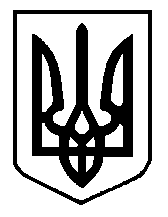 